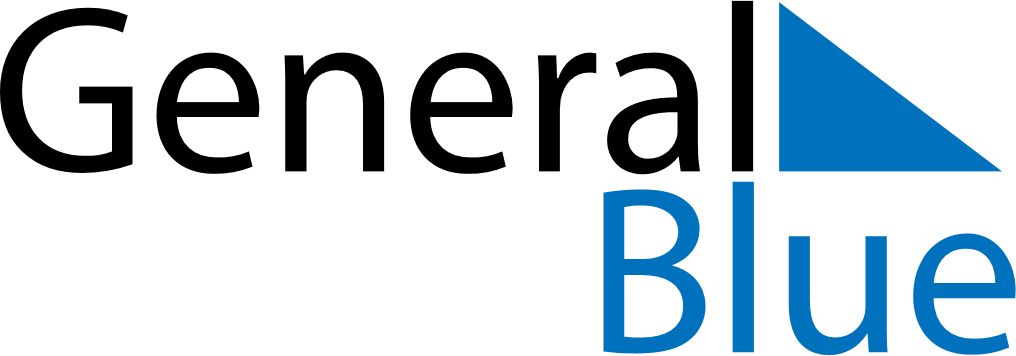 August 2024August 2024August 2024August 2024August 2024August 2024Kwidzyn, Pomerania, PolandKwidzyn, Pomerania, PolandKwidzyn, Pomerania, PolandKwidzyn, Pomerania, PolandKwidzyn, Pomerania, PolandKwidzyn, Pomerania, PolandSunday Monday Tuesday Wednesday Thursday Friday Saturday 1 2 3 Sunrise: 4:59 AM Sunset: 8:41 PM Daylight: 15 hours and 42 minutes. Sunrise: 5:00 AM Sunset: 8:40 PM Daylight: 15 hours and 39 minutes. Sunrise: 5:02 AM Sunset: 8:38 PM Daylight: 15 hours and 35 minutes. 4 5 6 7 8 9 10 Sunrise: 5:04 AM Sunset: 8:36 PM Daylight: 15 hours and 32 minutes. Sunrise: 5:06 AM Sunset: 8:34 PM Daylight: 15 hours and 28 minutes. Sunrise: 5:07 AM Sunset: 8:32 PM Daylight: 15 hours and 24 minutes. Sunrise: 5:09 AM Sunset: 8:30 PM Daylight: 15 hours and 21 minutes. Sunrise: 5:11 AM Sunset: 8:28 PM Daylight: 15 hours and 17 minutes. Sunrise: 5:12 AM Sunset: 8:26 PM Daylight: 15 hours and 13 minutes. Sunrise: 5:14 AM Sunset: 8:24 PM Daylight: 15 hours and 9 minutes. 11 12 13 14 15 16 17 Sunrise: 5:16 AM Sunset: 8:22 PM Daylight: 15 hours and 6 minutes. Sunrise: 5:18 AM Sunset: 8:20 PM Daylight: 15 hours and 2 minutes. Sunrise: 5:19 AM Sunset: 8:18 PM Daylight: 14 hours and 58 minutes. Sunrise: 5:21 AM Sunset: 8:16 PM Daylight: 14 hours and 54 minutes. Sunrise: 5:23 AM Sunset: 8:14 PM Daylight: 14 hours and 50 minutes. Sunrise: 5:25 AM Sunset: 8:11 PM Daylight: 14 hours and 46 minutes. Sunrise: 5:26 AM Sunset: 8:09 PM Daylight: 14 hours and 42 minutes. 18 19 20 21 22 23 24 Sunrise: 5:28 AM Sunset: 8:07 PM Daylight: 14 hours and 38 minutes. Sunrise: 5:30 AM Sunset: 8:05 PM Daylight: 14 hours and 34 minutes. Sunrise: 5:32 AM Sunset: 8:03 PM Daylight: 14 hours and 30 minutes. Sunrise: 5:33 AM Sunset: 8:00 PM Daylight: 14 hours and 26 minutes. Sunrise: 5:35 AM Sunset: 7:58 PM Daylight: 14 hours and 22 minutes. Sunrise: 5:37 AM Sunset: 7:56 PM Daylight: 14 hours and 18 minutes. Sunrise: 5:39 AM Sunset: 7:54 PM Daylight: 14 hours and 14 minutes. 25 26 27 28 29 30 31 Sunrise: 5:41 AM Sunset: 7:51 PM Daylight: 14 hours and 10 minutes. Sunrise: 5:42 AM Sunset: 7:49 PM Daylight: 14 hours and 6 minutes. Sunrise: 5:44 AM Sunset: 7:47 PM Daylight: 14 hours and 2 minutes. Sunrise: 5:46 AM Sunset: 7:44 PM Daylight: 13 hours and 58 minutes. Sunrise: 5:48 AM Sunset: 7:42 PM Daylight: 13 hours and 54 minutes. Sunrise: 5:49 AM Sunset: 7:40 PM Daylight: 13 hours and 50 minutes. Sunrise: 5:51 AM Sunset: 7:37 PM Daylight: 13 hours and 46 minutes. 